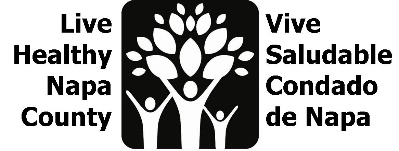 LHNC MEETING NOTES: August 9, 2022Live Healthy Napa County (LHNC) seeks to promote and protect the health and wellbeing of every member of the community by bringing together diverse partners to:Develop a shared vision of a healthier Napa County with a focus on health equity and social determinants of health.Create an action plan to realize that vision.At our August 2022 meeting, our partners at First 5 Napa County and LGBTQ Connection presented on Gender Inclusive Spanish, we shared out about our Community Health Action Plan (CHAP) projects and presented the CHAP Community Engagement Tool.Gender Inclusive Spanish Lilea Heine (First 5 Napa County) and Fernando Espinoza (LGBTQ Connection) gave a presentation on gender-inclusive Spanish. The focuses of this presentation were the history of gendered language in Spanish, gender-inclusive options in Spanish, local implementations of gender-inclusive Spanish, and recommended practices for partners. Click here to view their presentation.CHAP projects:Youth: Youth Activity Calendar and Youth Event Design Forum, a two-part projectYouth Event Design Forum: This group will identify and recruit motivated (5) high school youth to co-lead an event design forum during the fall semester. An application will be released to identify interested youth at the beginning of the school year; they will utilize LHNC’s partner network to outreach to youth.  Youth leads will be compensated for their time and expertise. Project leads will collect and analyze data from the forum to determine the next steps. Please email Lesli if you have a potential youth leader.  Social media account: The group is currently working to identify individual youths or youth groups who are interested in this project. Youth will be compensated for posting and designing graphics, planning and designing social media accounts, and managing accounts weekly.Mental Wellness and Community Resiliency: Decrease stigma surrounding accessing mental health resources in Napa County.The group has been building off Mentis’ existing bilingual resource database (https://mentisnapa.org/resources/) to support mental wellness and community resilience. The page will include new and updated resources for youth and will expand with resources for more age groups. They are asking all members to complete the following surveys to support this project, and the links are below.A Community Mental Wellness Campaign will accompany the database to bring awareness to the local resources that would utilize bus advertising and an outreach plan that will broadly reach community members. They will continue to use data from the Language Inclusion group to identify more ways to better reach the Spanish-Speaking community. LGBTQ Community: Increase amount and awareness of LGBTQ safe spaces in Napa CountyThis group distributed 100 Safe Space Kit prototypes to businesses and organizations in Napa County. They utilized dispersal events and drop offs reach businesses, organizations, government agencies, and health care providers. Social media played an important role in getting the word out to the community.Currently, the group is collecting community feedback about the kit’s usability through 2 forms. The group is sharing a short Bilingual Google Form Survey and identifying folks for an empathic interview. If you would like to participate in an empathic interview or receive a prototype kit, please contact Lilea. Language Inclusion: Increase engagement with, and access for, Spanish-speaking community membersThis group completed the first in-person interview with residents of the Mayacamas Villages apartments, which was led by Maria and Maribel. Group interviews are focused on information and resource access. The group has engaged 41 Spanish-Speaking residents so far. They are planning to hold another in-person presentation in September 2022.During these presentations, they are sharing a county-wide Spanish language survey focused on access to services, information, and local government. They are working on a plan to share findings and next steps with our partners.Community Engagement Tool Last year, LHNC and its partners selected the current 4 action item projects from a group of 8. We have created projects that can be accessed by as many people as possible, but we believe it is important to think about the impact our current projects have on the other 4 projects. We created a Community Engagement Tool that can be implemented during any stage of a CHAP project or projects partners are working on. This tool is based on the Racial Equity Toolkit, and we’ve expanded their section on community engagement to ask ourselves some important questions about the work plans we design. We are asking community partners to review the tool linked in the “Next Steps” section below. Community Announcements:The Napa Suicide Prevention Council meets on the 2nd Thursday of every month, from 4:00 – 5:30 PM via Zoom. To join future meetings, please contact Jeni Olsen.NCOE has a new Oral Health grant and will begin to hold quarterly meetings. Please contact Chris Wedding if you would like to partner.UpValley Family Centers and Calistoga Joint Unified School District will be hosting the Back to School Family Celebration at the Berry Field of Calistoga Elementary, on August 26th from 4:30 – 7:30 PM. Please email Marcela Rodriguez if you’d like to participate in the event.The Outer Spatial app will be launching in Napa County to connect community members to outdoor spaces. Reach out to Gio Miramontes for more information.The Napa County Bike Coalition is holding 2 family biking workshops. They have resources to provide bilingual biking workshops; please reach out to Carlotta Sainato if you are interested in partnering.8/13 Family Biking Workshop – Napa8/27 Family Biking Workshop – American Canyon First 5 Napa County’s Rainbow Family League's Fall 2022 Season begins September 15. Visit their website for more information and registration.The Napa Library will host a college prep series during September called What You Need to Know About College and holds an LGBTQ Teen Book club once a month. Reach out to Melinda Mathis for more information. Next steps for LHNC partners:Agenda, PowerPoint Slides, and Meeting Minutes can be found here: http://www.livehealthynapacounty.org/agendas-minutes.html If you received a Safe Space Kit prototype, please complete the following survey: Live Healthy Napa County "Safe Space Kit" Feedback FormPlease take a moment to provide feedback on the Mentis Youth Resource database:Youth Resource Database Listing to provide for agencies to create new listing(s) or edit their current listing (we will be adding PARENT, ADULT, etc. as we add new categories).Ideas for New Listings to share ideas about agencies/programs that should be on our site but aren’t.Please review the Community Feedback Tool and provide any feedback to Lesli.We will reach out to action item groups to select meeting times and continue our design of CHAP projects.  If you would like to join any of the CHAP projects, please contact Lesli.Please send dates and info for any meetings, outreach events, or other activities focused on social determinants of health for the LHNC newsletter/Calendar. Our next all partner LHNC meeting is November 8, from 1-3 pm. Please register here: https://us02web.zoom.us/meeting/register/tZ0qf-qqqTkrHNCfOSp1-ciVFRopDt72w7zi CONTACT INFORMATION:	LHNC@countyofnapa.orgJennifer.Henn@countyofnapa.orgLesli.Servinmedina@countyofnapa.orgNOTAS DE LA REUNIÓN DEL LHNC: 9 de agosto de 2022Live Healthy Napa County (LHNC) busca promover y proteger la salud y el bienestar de cada miembro de la comunidad reuniendo a diversos miembros para:Desarrollar una visión compartida de un Condado de Napa más saludable con un enfoque en la equidad de la salud y los determinantes sociales de la salud.Crear un plan de acción para hacer realidad esa visión.En nuestra reunión agosto de 2022, nuestros socios de First 5 Napa County y LGBTQ Connection presentaron sobre el idioma español con Inclusión de Género, compartimos sobre nuestros proyectos del Plan de Acción de Salud Comunitaria (CHAP), y la Herramienta de Participación Comunitaria del CHAP.Español con Inclusión de GéneroLilea Heine (First 5 Napa County) y Fernando Espinoza (LGBTQ Connection) dieron una presentación sobre el idioma español y los términos inclusivos del género. Los enfoques de esta presentación fueron el transcurso histórico del español y sus asignaturas del género, las terminaciones inclusivas en español, las implementaciones locales de español con inclusión de género y las prácticas recomendadas para los socios. Haga clic aquí para ver su presentación.Plan de Acción de Salud Comunitaria:Jóvenes: Calendario de Actividades Juveniles y Foro de Diseño de Eventos Juveniles, un proyecto de dos partesForo de diseño de eventos juveniles: Este grupo identificará y reclutará a (5) jóvenes de secundaria motivados para codirigir un foro de diseño durante el semestre de otoño. Una aplicación será compartida para identificar a los jóvenes interesados al comienzo del año escolar; utilizarán la red de socios de LHNC para conectarse con los jóvenes. Los líderes juveniles serán compensados por su tiempo y experiencia. Los datos del foro serán colectados y analizados por los líderes del proyecto para determinar los próximos pasos. Envíe un correo electrónico a Lesli si tiene un posible líder juvenil.  Cuenta de redes sociales: El grupo está actualmente trabajando para identificar a jóvenes individuales o grupos de jóvenes que estén interesados en este proyecto. Los jóvenes serán compensados por publicar y diseñar gráficos, planificar y diseña cuentas de redes sociales, y mantener las cuentas de forma regular. El Bienestar Mental y Adaptación de la Comunidad: Reducir el estigma sobre el acceso a los recursos de salud mental en el condado de NapaEl grupo está utilizando la base de datos de recursos bilingües creado por Mentis (https://mentisnapa.org/resources/ ) para apoyar el bienestar mental y adaptación de la comunidad. La página de web incluirá recursos nuevos y actualizados para los recursos juveniles y se expandirá con recursos para más grupos de edad. Están pidiendo a todos los miembros que completen las siguientes encuestas para apoyar este proyecto, y los enlaces están a continuación.La Campaña de Bienestar Mental De la Comunidad acompañará a la base de datos para crear conciencia sobre los recursos locales que utilizarían anuncios en autobuses y un plan de alcance que llegará ampliamente a los miembros de la comunidad. Continuarán utilizando datos del grupo de Inclusión de lenguaje para identificar más formas de conectar mejor con la comunidad de habla hispana.Comunidad LGBTQ: Aumentar la cantidad y la conciencia de espacios seguros para la comunidad LGBTQ en el condado de NapaEste grupo distribuyó 100 prototipos de Kits de Espacios Seguros a negocios organizaciones en el condado de Napa. Utilizaron eventos de dispersión y envíos para distribuir a los negocios, las organizaciones, las agencias gubernamentales y los proveedores de servicios médicas. Las redes sociales fueron en gran parte en informar la comunidad de este proyecto.Actualmente, el grupo está colectando comentarios de la comunidad sobre la usabilidad del kit a través de 2 formas. El grupo está compartiendo una breve encuesta bilingüe de Google e identificando personas para una entrevista empática. Si desea participar en una entrevista empática o recibir un kit prototipo, póngase en contacto con Lilea.Inclusión de Lenguaje: Aumentar la participación con los miembros de la comunidad de habla hispana y el acceso para los miembros de la comunidad de habla hispana.Este grupo completó la primera entrevista en persona con los residentes de los apartamentos de Mayacamas Villages, que fue dirigida por María y Maribel. Las entrevistas en grupo se centran en el acceso a la información y los recursos. Hasta la fecha, el grupo ha contado con la participación de 41 residentes de habla hispana. Planean otra presentación en persona en septiembre de 2022.En estas presentaciones, también están compartiendo una encuesta en español enfocada en el acceso a los servicios, información, y gobierno local. Están trabajando en un plan para distribuir sus datos y próximos pasos con nuestros colaboradores.Herramienta de Participación Comunitaria En el año pasado, LHNC y sus colaboradores seleccionaron los 4 proyectos actuales de acción de un grupo de 8. Hemos creado proyectos que pueden acceder la mayor cantidad de personas posible, pero creemos que es importante pensar en el impacto que nuestros proyectos actuales tienen en los otros 4 proyectos. Creamos una Herramienta de Participación Comunitaria que se puede implementar durante cualquier etapa de un proyecto de CHAP o proyectos en los que los colaboradores estén trabajando. Esta herramienta se basa en el Kit de Herramientas de Equidad de Raza, y hemos ampliado su sección sobre participación comunitaria para hacernos algunas preguntas importantes sobre nuestros planes de trabajo que diseñamos. Pedimos a los colaboradores de la comunidad que revisen esta herramienta que se encontrara en un enlace debajo de la sección "Próximos pasos" a continuación.Anuncios de la Comunidad:El Consejo de Prevención del Suicidio de Napa se reúne el 2º jueves de cada mes, de 4:00 a 5:30 PM a través de Zoom. Para unirse a futuras reuniones, póngase en contacto con Jeni Olsen.NCOE tiene una nueva subvención de Salud Oral y empezará tener reuniones trimestrales. Póngase en contacto con Chris Wedding si desea asociarse.UpValley Family Centers y el Distrito Escolar de Calistoga organizarán la Celebración de la Familia de Regreso a la Clases en el Berry Field de Calistoga Elementary, el 26 de agosto de 4:30 a 7:30 PM. Envíe un correo electrónico a Marcela Rodriguez si desea participar en el evento.La aplicación Outer Spatial se lanzará en el condado de Napa para conectar a los miembros de la comunidad con los espacios al aire libre. Póngase en contacto con Gio Miramontes para obtener más información.La Coalición de Bicicletas del Condado de Napa van a tener 2 talleres de ciclismo familiar. Tienen recursos para ofrecer talleres bilingües de ciclismo; por favor, póngase en contacto con Carlotta Sainato si está interesado en asociarse.8/13 Taller de Ciclismo Familiar – Napa8/27 Taller de Ciclismo Familiar – American Canyon La Liga de Familia Arcoíris de la temporada de otoño de First 5 Napa County comienza el 15 de septiembre. Visite su sitio web para obtener más información y registrarse.La Biblioteca de Napa organizará una serie de preparación para la universidad durante septiembre llamada Lo que necesita saber sobre la universidad y tiene un club de lectura LGBTQ para adolescentes una vez al mes. Comuníquese con Melinda Mathis para obtener más información. Próximos pasos para los miembros del LHNC:Agenda, Diapositivas de PowerPoint, y notas se encuentran aquí: http://www.livehealthynapacounty.org/agendas-minutes.htmlSi recibió un prototipo de los Kits de Espacios Seguros, complete la siguiente encuesta: Formulario de Comentarios del los "Kits de Espacios Seguros" del Condado de Napa.Por favor tómese un momento a proporcionar comentarios sobre la Base de Datos de Recursos para Jóvenes de Mentis: Listado de la Base de Datos de Recursos para Jóvenes para proporcionar a las agencias una forma de crear nuevos listados o cambiar su listado actual (agregaremos PADRES, ADULTOS, etc. a medida que agreguemos nuevas categorías).Ideas para Nuevas Adiciones para compartir ideas sobre agencias/programas que deberían estar en nuestro sitio, pero no están.Revise la Herramienta de Comentarios de la Comunidad y proporcione cualquier comentario a Lesli.Nos comunicaremos con los grupos de elemento de acción para proponer horarios de reuniones. Si desea ser parte de un proyecto de CHAP, por favor comunicase con Lesli.Por favor, envíe las fechas y la información de cualquier reunión, evento de promoción u otras actividades centradas en los determinantes sociales de la salud para el boletín/calendario de LHNC.Nuestra próxima reunión para los miembros de LHNC será el 8 de noviembre, de 1 a 3pm. Por favor, regístrese aquí: https://us02web.zoom.us/meeting/register/tZ0qf-qqqTkrHNCfOSp1-ciVFRopDt72w7ziINFORMACIÓN DE CONTACTO:LHNC@countyofnapa.org Jennifer.Henn@countyofnapa.orgLesli.Servinmedina@countyofnapa.org